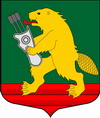 УТВЕРЖДЕНА
      постановлением Главы администрацииВолховского муниципального районаЛенинградской областиот ______________ № _______АКТУАЛИЗИРОВАННАЯ СХЕМА ТЕПЛОСНАБЖЕНИЯМУНИЦИПАЛЬНОГО ОБРАЗОВАНИЯКОЛЧАНОВСКОЕ СЕЛЬСКОЕ ПОСЕЛЕНИЕ ВОЛХОВСКОГО МУНИЦИПАЛЬНОГО РАЙОНА ЛЕНИНГРАДСКОЙ ОБЛАСТИ ДО 2032 ГОДАСанкт-Петербург                                                                                                                                                                                                            ( 2019г.)Введение.Схема теплоснабжения МО «Колчановское сельское поселение» (далее – схема) разработана в соответствии с Федеральными законами:- № 190-ФЗ «О теплоснабжении», от 27.07.2010г., (далее- Закон о теплоснабжении);- №131-ФЗ «Об общих принципах организации местного самоуправления в Российской Федерации», от 06.10.2003г. (в действующей редакции от 19.05.2013г.);- Постановлением Правительства РФ № 154 «О требованиях к схемам теплоснабжения, порядку их разработки и утверждения», от 22.02.2012г.;- Постановлением Правительства РФ № 1034, от 18.11.2013г. «О коммерческом учете тепловой энергии, теплоносителя»;- Приказа Минэкономразвития России № 931, от 10.12.2015г. «Об установлении порядка принятия на учет бесхозяйных недвижимых вещей».Настоящая актуализированная схема определяет эффективное и безопасное функционирование системы теплоснабжения, ее развитие с учетом правового регулирования в области энергосбережения и повышения энергоэффективности. Основными принципами организации отношений в сфере теплоснабжения являются:Обеспечение баланса экономических интересов потребителей и субъектов теплоснабжения за счет определения наиболее экономически и технически эффективного способа обеспечения потребителей теплоэнергоресурсами;Обеспечение наиболее экономически эффективными способами качественного и надежного снабжения теплоэнергоресурсами потребителей, надлежащим образом исполняющих свои обязанности перед субъектами теплоснабжения;Установление ответственности субъектов теплоснабжения за надежное и качественное теплоснабжение потребителей;Обеспечение недискриминационных стабильных условий для осуществления предпринимательской деятельности в сфере теплоснабжения;Обеспечение безопасности системы теплоснабжения.Общие сведения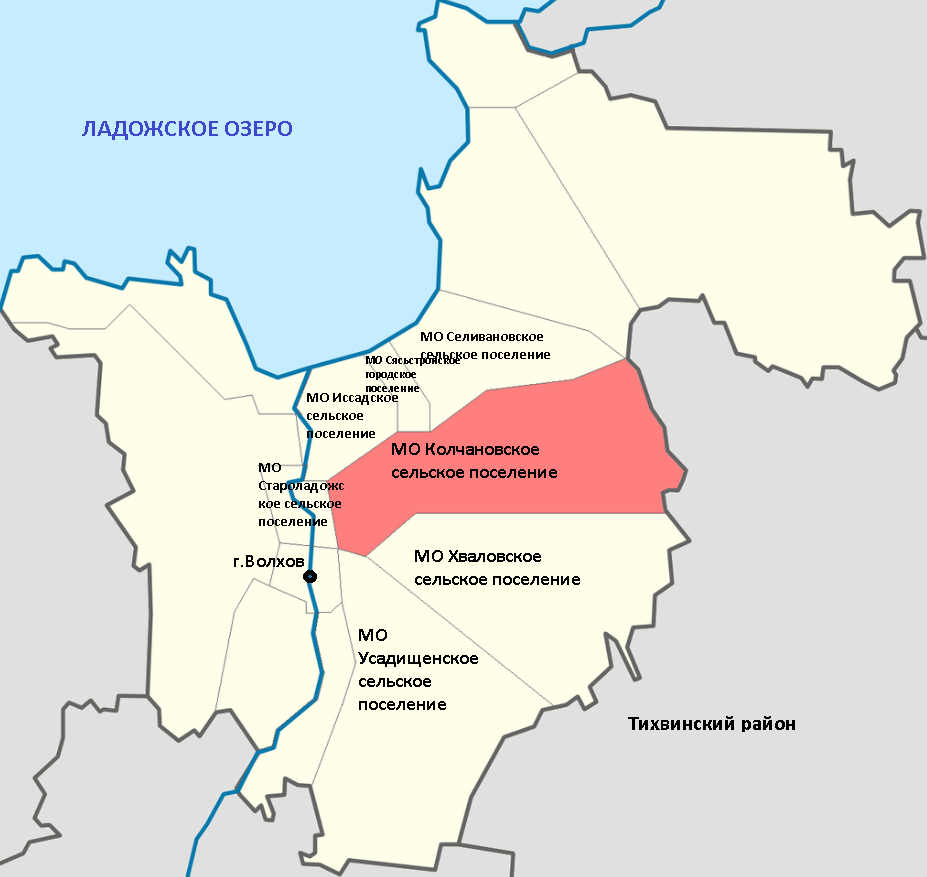 Рисунок 1.Колчановское сельское поселение расположено в Волховском районе Ленинградской области. Находится в излучине на правом берегу реки Сясь. По северо-восточной окраине села проходит автодорога А114, соединяющая Санкт-Петербург с Череповцом и Вологдой. В нескольких километрах к северу расположена железнодорожная станция Колчаново на линии Санкт-Петербург — Петрозаводск (Волховстроевское отделение Октябрьской железной дороги). Административным центром Колчановского сельского поселения является село Колчаново.Расстояние от административного центра поселения до районного центра -На территории Колчановского сельского поселения находятся реки: Лынна    (д. Ежева,  Хамонтово, Нивы, Бор), Сясь (д. Страшево,  Морозово, Яхново, Великое село,  Посадница, село Колчаново), Ширица (д. Дяглево), Полона (д. Яхновщина), Кивуйка, Масельга, Холмача, Валгомка (д. Кумин Бор). В состав Колчановского сельского поселения в настоящее время входит 25 населенных пунктов (таблица1)                                                                                                     Таблица 1. Общая численность населения на 2019 год составила 3 377человека.Демографический прогноз численности населения.                                                                                                                    Таблица 2.Климат.Территория Колчановского сельского поселения расположена в зоне умеренно-континентального климата. Климатообразующим фактором на территории муниципального района является циркуляция воздушных масс. Во все сезоны года здесь преобладают юго-западные и западные ветры, несущие воздух от Атлантического океана. Вторжения атлантических воздушных масс чаще всего связаны с циклонической деятельностью и сопровождаются обычно ветреной пасмурной погодой. Наряду с атлантическими здесь преобладают континентальные воздушные массы. Территория Колчановского сельского поселения относится к зоне избыточного увлажнения, что объясняется сравнительно небольшим количеством тепла и хорошо развитой здесь циклонической деятельностью, которая активно проявляется во все сезоны года. Среднегодовая относительная влажность воздуха составляет 80–82 % с максимумом 87–89 % в ноябре-январе и минимумом 67–70 % в мае. Гидротермический коэффициент, характеризующий степень увлажнения за период с температурой более 10 °С равен 1,4–1,6. Среднегодовое количество осадков составляет 580–610 мм, большая их часть приходится на тёплый период года с апреля по октябрь.  Зима продолжительная и неустойчивая. Период со среднесуточной температурой ниже 0 °С составляет 5 месяцев. Самые холодные месяцы январь и февраль со среднемесячной температурой -9 °С и -9,6 °С. Влияние водного бассейна Ладожского озера проявляется в изменениях суточного и годового хода температуры воздуха, что выражается в сдвиге минимума температуры с января на февраль (метеостанция Новая Ладога). Абсолютный минимум температуры в Волховском муниципальном районе составил -49 °С.  Снежный покров появляется обычно в середине октября - начале ноября, но он, как правило, держится недолго. Устойчивый снежный покров образуется в среднем во второй декаде ноября и разрушается в начале апреля. Окончательно снег сходит обычно в середине апреля. Высота снежного покрова достигает максимума в феврале - марте. Наибольшая мощность снежного покрова может достигать 35-66 см. Почва промерзает на глубину 45–85 см в зависимости от механического состава и теплопроводности. Запасы воды в снеге составляют около 100 мм. Весной переход среднесуточных температур воздуха от отрицательных значений к положительным происходит в первой декаде апреля.  В этот период происходит интенсивное таяние снега, усиливается поверхностный сток, возобновляются эрозионные и биологические процессы в почве. Запасы влаги в почве близки к полной влагоёмкости. Полное оттаивание почвы наступает в третьей декаде апреля, «спелость» почв к пахоте (мягкопластичное состояние) в зависимости от рельефа и механического состава в конце третьей декады апреля и в первой декаде мая. Последний заморозок обычно наблюдается в третьей декаде мая. 	Продолжительность безморозного периода составляет на побережье Ладожского озера 138–149 дней, на остальной территории в среднем 123–125 дней.  Лето довольно тёплое. Похолодания вызываются вторжениями холодного арктического воздуха. Самый тёплый месяц – июль со среднемесячными температурами +16,9–17,2 °С. Абсолютный максимум температур равен +32 °С, +34 °С.  В первой половине лета в мае–июне бывают засушливые периоды. Территория Колчановского сельского поселения характеризуется достаточно высокими значениями солнечного сияния (≈1800 часов) в связи с близким положением Ладожского озера.  Осень имеет затяжной характер – падение температуры от 10 до 0 °С происходит за 60 дней. Первые заморозки наблюдаются во второй, начале третьей декады сентября. Устойчивые морозы в среднем наступают в начале декабря и продолжаются в среднем 100–104 дня. Устойчивый снежный покров устанавливается в конце ноября.  Характеристика процесса теплоснабжения.А. Источник тепла.	Теплоснабжение потребителей тепловой энергии МО «Колчановское сельское поселение» состоит из двух зон теплоснабжения и осуществляется от котельных, расположенных по адресам: с.Колчаново, мкрн. «Алексино», работающей на природном газе, с водогрейными котлами КВГМ 2,5-95 - 2 шт, общая тепловая мощность -5 Мвт (4,30 Гкал/час);	2. с. Колчаново, ул. Молодёжная  11, работающей на природном газе газе, с водогрейными котлами, КВГМ 2,5-95 - 1 шт.; КВГМ 2,0-95 - 1 шт.; общая тепловая мощность – 4,5 Мвт (3,87 Гкал/час);	Установленная тепловая мощность котельной позволяет выдавать теплоноситель с максимальными температурными параметрами.Б. Тепловые сети.	Тепловая сеть двухтрубная. Система теплоснабжения зависимая.	Компенсация тепловых удлинений трубопроводов осуществляется                         П-образными компенсаторами и за счет углов поворота трассы. 	Тепловая изоляция – мин вата, покровный слой – из различных материалов, в т.ч. рубероида. Сочетаются подземная и наружная системы прокладки трубопроводов.  Год ввода в эксплуатацию 1984 г.	Общая протяженность теплотрассы в мкр. Алексино (№1) составляет в однотрубном исчислении 3938 м. (в двухтрубном 1969 м)	Средневзвешенный диаметр – 106,91 мм.	Общая протяженность теплотрассы в с.Колчаново, ул. Молодежная 11(№2) составляет в однотрубном исчислении 3826 м. (в двухтрубном 1913 м)	Средневзвешенный диаметр – 97,96 мм.	По материалам обследования составлена фактическая схема наружной тепловой сети с нанесением длин и диаметров всех участков тепловой сети, и местных сопротивлений. 		В данном поселении принят температурный график теплоносителя:	- 95С - 70С                                        	В результате проведенных исследований и расчетов установлено следующее: 1.  Количество объектов, подключенных к тепловой сети:№1 - составляет 20 зданий. Из них жилой фонд – 11 домов. №2 - составляет 25 здания. Из них жилой фонд – 17 дома.2.  Расчётный расход тепла абонентов котельной составляет:№1 – на отопления Q= 2,57 Гкал/час, на ГВС= 0,0 Гкал/час№2 – на отопления Q= 1,11 Гкал/час, на ГВС= 0,081 Гкал/час3.  Весовой максимальный расход теплоносителя:	№1- составляет 104,63 т/час.	№2- составляет 48,49 т/час.	Из приведённых цифр делаем следующие выводы:	1.	Котельные способны обеспечить потребителей необходимым количеством тепла на нужды отопления, ГВС т.к.  максимальная тепловая мощность составляет 8,17 Гкал/час;	Объекты системы теплоснабжения находятся в муниципальной собственности и должны передаваться теплоснабжающей организации на основаниях, предусмотренных законодательством.Основная характеристика систем теплоснабжения муниципального образования Колчановское сельское поселение представлена в таблице 3Таблица 3. Таблица 4. Характеристики котельных систем теплоснабжения Колчановскогосельского поселения.Основным видом топлива систем теплоснабжения муниципального образования является природный газ.  Диаграмма 1.1. Распределение общего объема располагаемой тепловой энергии (при нормативных значениях потерь). Диаграмма 1.2. Распределение общего объема располагаемой тепловой энергии (при фактических значениях потерь). Диаграмма 1.3. Распределение общего объема располагаемой тепловой энергии (при нормативных значениях потерь).Диаграмма 1.4. Распределение общего объема располагаемой тепловой энергии (при фактических значениях потерь). Из таблицы 4 видно, что при существующем КПД котельной по ул. Молодежная 89,9 % (согласно паспортным данным) и общих фактических потерях тепловой энергии до 18 %, полезный отпуск тепловой энергии котельной составляет 80 % от максимально возможной выработки, а при существующем КПД котельной мкр-н «Алексино» 90,1 % (согласно паспортным данным) и общих фактических потерях тепловой энергии до 18 %, полезный отпуск тепловой энергии котельной составляет 80 % от максимально возможной выработки.	Диаграмма 2.1. Структура системы теплоснабжения с.Колчаново, мкр-н «Алексино»Диаграмма 2.2. Структура системы теплоснабжения с.Колчаново, ул.МолодёжнаяОсновными потребителями услуг теплоснабжения поселения является население и социальные объекты.  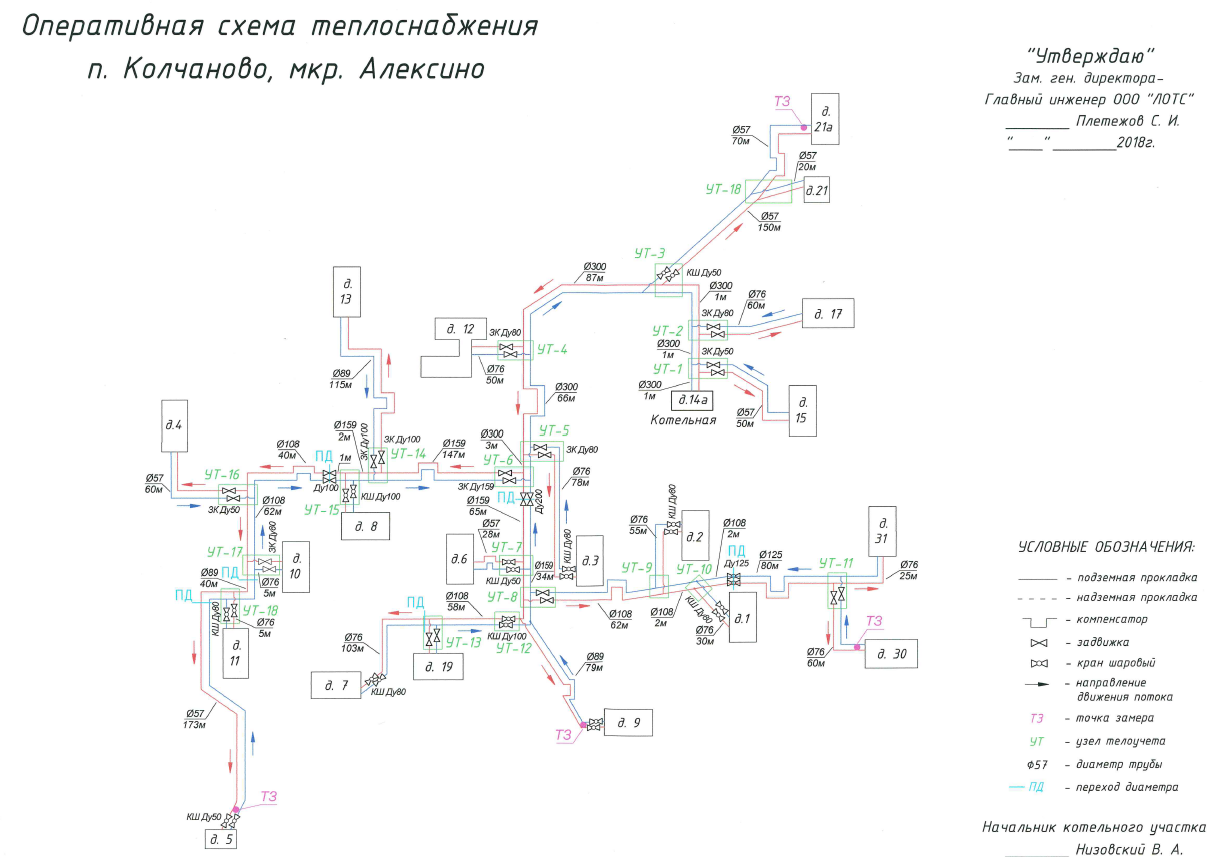 Рисунок 2. Принципиальная схема теплоснабжения с.Колчаново, мкр-н Алексино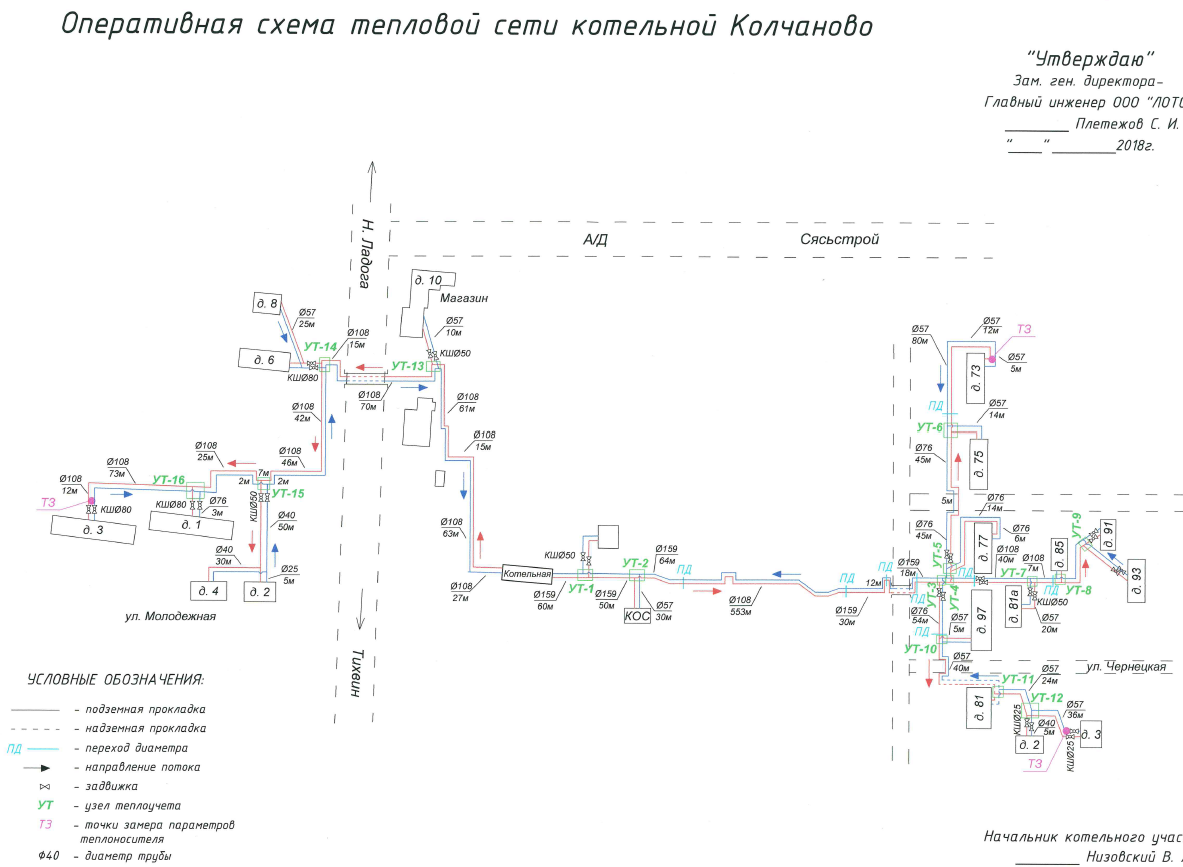 Рисунок 3. Принципиальная схема теплоснабжения с.Колчаново, ул. Молодёжная Централизованная система теплоснабжения, открытая, двухтрубная, тепловые сети тупиковые, тепловых пунктов нет, имеются тепловые камеры для распределения теплоносителя.  Регулирующая арматура на тепловых сетях отсутствует. Режим работы тепловой сети при пиковой нагрузке: 95/70С0, давление теплоносителя ~ 3,0 – 4,5 Кгс/см2. Подробная характеристика тепловых сетей систем теплоснабжения приведена в таблице 5 Таблица 5Способы прокладки действующих тепловых сетей преимущественно канальный подземный и без канальный подземный.  По отоплению потребители подключены по зависимой схеме. Горячее водоснабжение потребителей от котельной по ул.Молодёжная осуществляется по открытой схеме. Приборы учёта тепловой энергии на объектах потребителей частично присутствуют.  Определение количества тепловой энергии, теплоносителя, произведенное источником тепловой энергии и отпущенное в тепловую сеть, при отсутствии приборов учета тепловой энергии, осуществляется расчетным методом, в соответствии с постановлением Правительства РФ №1034, от18.11.2013г. и приказа №99/пр., от 17.03.2014г. Министерства строительства и ЖКХ РФ.Перечень объектов потребителей тепловой энергии и их характеристики в полном объёме приведён в таблице 6.  Таблица 6  Перечень и характеристики потребителей тепловой энергии  МО «Колчановское сельское поселение» Таблица 7 Объёмы потребления тепловой энергии (мощности).  Раздел 1. Существующие и перспективные балансы располагаемой тепловой мощности источников тепловой энергии и тепловой нагрузки потребителей.1.1 Радиус эффективного теплоснабжения базовых теплоисточников Для источника теплоснабжения изменение эффективного радиуса определяется не только приростом тепловой нагрузки, но и изменением зоны действия источника. При этом необходимо отметить, что значительных изменений эффективного радиуса не происходит, так как основные влияющие параметры либо не изменялись (температурный график, удельная стоимость материальной характеристики тепловой сети), либо их изменения не приводили к существенным отклонениям от существующего состояния в структуре распределения тепловых нагрузок в зонах действия источников тепловой энергии. Постоянными источниками теплоснабжения для поселения являются котельные, расположенные в с.Колчаново по ул. Молодёжная д.11 и в мкр-н «Алексино». Котельные находятся в ведении МО Колчановское сельское поселение и переданы в ООО «ЛЕНОБЛТЕПЛОСНАБ» на условиях аренды, в целях эксплуатации и технического обслуживания. Теплоисточники постоянно работают на тепловые сети, в соответствии с их территориальным расположением.  При условии сокращения потерь в тепловых сетях до нормативных 8%, и сохранении КПД теплоисточника на уровне 90 %, радиус эффективного теплоснабжения от существующих источников тепловой энергии остаётся неизменным. 1.2 Описание существующих и перспективных зон действия систем теплоснабжения и источников тепловой энергии; Зонами действия котельных Колчановского сельского поселения являются многоэтажные дома жилого фонда, муниципальные объекты и прочие потребители. Существующая система теплоснабжения поселения:Система теплоснабжения включает в себя: источник тепла, тепловые сети и системы теплопотребления. Теплоисточниками в системе теплоснабжения являются муниципальные котельные расположенные в с.Колчаново на ул.Молодёжная и в мкр-н «Алексино». К тепловым сетям котельной относятся все тепломагистрали и внутриквартальные (разводящие) тепловые сети.Характеристика потребителей тепловой энергии (существующих и планируемых к подключению), находящихся в зоне действия систем теплоснабжения Колчановского сельского представлена в таблице 6. Режимы теплоснабжения.Выработка тепловой энергии на котельных с.Колчаново и доставка ее потребителям обеспечивается работой котельного оборудования в составе:  Водогрейный котел «КВГМ 2,5-95» 2,5 МВт  – 3 шт  Водогрейный котел «КВГМ – 2,0-95» 2,0 МВт – 1шт.До конца расчётного периода ввод в эксплуатацию новых котельных, расположенных вне существующей зоне действия энергоисточника не запланирован. Регулирование режимов теплопотребления осуществляется в соответствии с режимным температурным графиком (таблица 8). Основными параметрами, определяющими режимы работы местных систем теплопотребления, являются располагаемый напор на вводе и гидравлическое сопротивление местной системы теплопотребления. Таблица 8Режимный температурный график отпуска теплоносителя для потребителей с. Колчаново3. Значения заданных расчетных располагаемых напоров у потребителей обеспечиваются поддержанием заданного расчетного располагаемого напора на выводе из котельной. 4.Системы отопления жилых домов и муниципальных объектов подключены к тепловым сетям в узлах ввода по зависимой схеме и в основном рассчитаны на температурный перепад 95 – 70°С 1.3 Описание зон действия индивидуальных источников тепловой энергии.  Централизованное теплоснабжение предусмотрено для существующей застройки. Под индивидуальным теплоснабжением понимается, в частности, печное отопление и теплоснабжение от индивидуальных (квартирных) котлов. По существующему состоянию системы теплоснабжения индивидуальное теплоснабжение применяется в индивидуальном малоэтажном жилищном фонде. Поквартирное отопление в многоквартирных многоэтажных жилых зданиях по состоянию базового года разработки схемы теплоснабжения не применяется и на перспективу не планируется. На перспективу индивидуальное теплоснабжение предусматривается для индивидуального жилищного фонда и малоэтажной застройки. 1.4 Перспективные балансы тепловой мощности и тепловой нагрузки в перспективных зонах действия источников тепловой энергии, в том числе работающих на единую тепловую сеть, на каждом этапе. Существующая мощность теплоисточников составляет 5 МВт и 4,5 МВт Перспективные балансы тепловой мощности и тепловой нагрузки представлены в таблице 4. Раздел 2 Существующие и перспективные балансы теплоносителя.2.1.Перспективные балансы производительности водоподготовительных установок источников тепловой энергии для компенсации потерь теплоносителя в аварийных режимах работы систем теплоснабжения. В настоящее время в котельной на ул.Молодёжная используется автоматическая установка умягчения серии TS 91 FleckБаланс.Баланс максимального потребления теплоносителя теплопотебляющими установками потребителей не приводится ввиду отсутствия данных об учёте расхода теплоносителя на объектах потребителя. Существующий баланс производительности ВПУ в аварийных режимах не представлен в виду их отсутствия.  2.2. Мероприятия по переводу потребителей с «открытой» схемой присоединения системы горячего водоснабжения на «закрытую»В с. Колчаново, мкр. Алексино, населению и прочим потребителям не оказывается услуга по горячему водоснабжению, а от котельной по ул. Молодежная, оказывается услуга по ГВС нескольким потребителям в отопительный период.Раздел 3.  Предложения по строительству, реконструкции источников тепловой энергии, тепловых сетей3.1. Предложения по строительству источников тепловой энергии, обеспечивающих перспективную тепловую нагрузку на осваиваемых территориях поселения, для которых отсутствует возможность или целесообразность передачи тепловой энергии от существующих или реконструируемых источников тепловой энергии. Обоснование отсутствия возможности передачи тепловой энергии от существующих или реконструируемых источников тепловой энергии основывается на расчетах радиуса эффективного теплоснабжения. Существующие и планируемые к подключению на период до 2032г. тепловые нагрузки системы теплоснабжения Колчановского сельского поселения находятся в зоне действия существующих источников теплоснабжения, в связи с чем, строительство новых источников теплоснабжения не требуется.3.2. Предложения по строительству и реконструкции тепловых сетей для обеспечения перспективных приростов тепловой нагрузки в осваиваемых районах поселения, городского округа под жилищную, комплексную или производственную застройку; Отсутствие перспектив многоэтажного строительства и увеличение жилого фонда преимущественно 1-2х этажной индивидуальной застройкой с низкой плотностью не предусматривает развитие централизованного отопления жилья, и предполагает использование индивидуальных источников тепла. В этой связи мероприятий по строительству и реконструкции тепловых сетей для обеспечения перспективных приростов тепловой нагрузки в осваиваемых районах поселения не запланировано.  3.3.  Предложения по реконструкции (модернизации) котельных с целью повышения эффективности функционирования системы теплоснабжения. В котельных Колчановского сельского поселения для повышения эффективности работы системы теплоснабжения предлагается выполнить следующие мероприятия:- произвести работы по переводу котлов КВГМ 2,5-95 и КВГМ2,0-95 на возможность использования резервного топлива (дизельное)- замене существующих дымовых труб на новые (двухствольные).3.4. Оптимальный температурный график отпуска тепловой энергии для каждого источника тепловой энергии или группы источников в системе теплоснабжения, работающей на общую тепловую сеть, устанавливаемый для каждого этапа, и оценку затрат при необходимости.   В соответствии со СНиП 41-02-2003 регулирование отпуска теплоты от источников тепловой энергии предусматривается качественное по нагрузке отопления или по совмещенной нагрузке и горячего водоснабжения согласно графику изменения температуры воды, в зависимости от температуры наружного воздуха.  Режим работы системы централизованного теплоснабжения с. Колчаново построен по централизованному принципу и работает по температурному графику 95/70.3.5. Предложения по строительству и реконструкции тепловых сетей для обеспечения нормативной надежности и безопасности теплоснабжения, определяемых в соответствии с методическими указаниями по расчету уровня надежности и качества поставляемых товаров, оказываемых услуг для организаций, осуществляющих деятельность по производству и (или) передаче тепловой энергии, утверждаемыми уполномоченным Правительством Российской Федерации федеральным органом исполнительной власти.  В соответствии с приказом №310 от 26.07.2013г. Министерства регионального развития Российской Федерации «Об утверждении методических указаний по анализу показателей, используемых для оценки надежности систем теплоснабжения», а также на основании технического обследования тепловых сетей, проведенного ООО «ЛОТС» в 2018г. система теплоснабжения МО Колчановское сельское поселение является надежной.По результатам гидравлического расчета пропускная способность трубопроводов тепловой сети с.Колчаново является достаточной для качественного теплоснабжения потребителей. Так как в настоящее время некоторые участки тепловой сети имеют достаточно высокую степень износа необходимо предусмотреть перекладку данных участков тепловых сетей. При прокладке необходимо учесть, что пропускная способность тепловой сети значительно превышает необходимую для существующей и перспективной присоединенной тепловой нагрузки.Таблица 9Раздел 4. Перспективные топливные балансы. 4.1 Перспективные топливные балансы для каждого источника тепловой энергии, расположенного в границах поселения, по видам основного, резервного и аварийного топлива на каждом этапе. Расчет перспективных топливных балансов котельных с.Колчаново произведен в соответствии с постановлением Правительства РФ №154 от 22.02. 2012 года «О требованиях к схемам теплоснабжения, порядку их разработки и утверждения», совместного с Приказом Минэнерго России №565 и Минрегиона России №667 от 29.12.2012г. «Об утверждении методических рекомендаций по разработке схем теплоснабжения», Приказа Минэнерго России №377, от 10.08.2012г. «Порядок определения нормативов запаса топлива на источнике тепловой энергии».При расчете учтены следующие показатели:Фактические данные о годовом расходе топлива, выработанного и отпущенного тепла по источнику теплоснабжения за предшествующие три года.Приросты тепловых нагрузок.Изменение средневзвешенного КПД котельных.Эксплуатационной КПД существующих котлов и время их работы для расчета, средневзвешенного КПД принят по данным режимной наладки котлов.В соответствии с Инструкцией «Об организации в Министерстве энергетики Российской Федерации работы по утверждению нормативов создания запасов топлива на котельных», утвержденных приказом Минэнерго России, от04.09.2008г. №66;                                                                                              Нормативный эксплуатационный запас резервного топлива необходим для надежной и стабильной работы котельной.Раздел 5.  Инвестиции в строительство, реконструкцию и техническое перевооружение5.1. Предложения по величине необходимых инвестиций в строительство, реконструкцию и техническое перевооружение источников тепловой энергии на каждом этапе представлены в таблице 10. Таблица 10. 5.2. Предложения по величине необходимых инвестиций в строительство, реконструкцию и техническое перевооружение в связи с изменениями температурного графика и гидравлического режима работы системы теплоснабжения.Изменения температурного графика и гидравлического режима системы теплоснабжения с. Колчаново не требуется. Реконструкция и техническое перевооружение тепловых сетей не требуется. Следовательно нет необходимости в инвестициях для осуществления данных мероприятий. 5.3. Предложения по величине инвестиций в строительство, реконструкцию и техническое перевооружение тепловых сетей в связи с переходом на закрытую систему горячего водоснабжения.  В настоящее время жилые дома и другие объекты, расположенные в с.Колчаново, мкр. Алексино,  не оборудованы внутридомовой системой горячего водоснабжения. Поэтому теплоснабжающей организацией предоставляется услуга только по отоплению. А от котельной по ул. Молодежная, услуга по ГВС оказывается всего нескольким потребителям. Раздел 6. Определение единой теплоснабжающей организацииРешение по установлению единой теплоснабжающей организации осуществляется на основании критериев определения единой теплоснабжающей организации, установленных в правилах организации теплоснабжения, утверждаемых Правительством Российской Федерации. В соответствии со статьей 2 пунктом 28 Федерального закона №190-ФЗ, от27.07.2010года «О теплоснабжении»: «Единая теплоснабжающая организация в системе теплоснабжения (далее - единая теплоснабжающая организация) - теплоснабжающая организация, которая определяется в схеме теплоснабжения органом местного самоуправления,  на основании критериев и в порядке, которые установлены правилами организации теплоснабжения, утвержденными Правительством Российской Федерации. В соответствии со ст.6, п.6 Федерального закона №190-ФЗ, от 27.07.2010года «О теплоснабжении»: «К полномочиям органов местного самоуправления поселений, городских округов по организации теплоснабжения на соответствующих территориях относится утверждение схем теплоснабжения поселений, городских округов с численностью населения менее пятисот тысяч человек, в том числе определение единой теплоснабжающей организации». Критерии и порядок определения единой теплоснабжающей организации  Статус единой теплоснабжающей организации присваивается органом местного самоуправления или федеральным органом исполнительной власти (далее – уполномоченные органы) при утверждении схемы теплоснабжения поселения, городского округа, а в случае смены единой теплоснабжающей организации – при актуализации схемы теплоснабжения. В проекте схемы теплоснабжения должны быть определены границы зон деятельности единой теплоснабжающей организации (организаций). Границы зоны (зон) 	деятельности 	единой теплоснабжающей 	организации 	(организаций) определяются границами 	системы 	теплоснабжения, 	в 	отношении 	которой присваивается соответствующий статус. В случае, если на территории поселения, городского округа существуют несколько систем теплоснабжения, уполномоченные органы вправе:-определить единую теплоснабжающую организацию (организации) в каждой из систем теплоснабжения, расположенных в границах поселения, городского округа; -определить на несколько систем теплоснабжения единую теплоснабжающую организацию, если такая организация владеет на праве собственности или ином законном основании источниками тепловой энергии и (или) тепловыми сетями в каждой из систем теплоснабжения, входящей в зону её деятельности Для присвоения статуса единой теплоснабжающей организации впервые на территории поселения, городского округа, лица, владеющие на праве собственности или ином законном основании источниками тепловой энергии и (или) тепловыми сетями на территории поселения, городского округа вправе подать в течение одного месяца с даты размещения на сайте поселения, городского округа, города федерального значения проекта схемы теплоснабжения 	в 	орган 	местного самоуправления 	заявки на присвоение статуса единой теплоснабжающей организации с указанием зоны деятельности, в которой указанные лица планируют исполнять функции единой теплоснабжающей организации. Орган местного самоуправления обязан разместить сведения о принятых заявках на сайте поселения, городского округа. Критериями определения единой теплоснабжающей организации являются: 1) владение на праве собственности или ином законном основании источниками тепловой энергии с наибольшей совокупной установленной тепловой мощностью в границах зоны деятельности единой теплоснабжающей организации или тепловыми сетями, к которым непосредственно подключены источники тепловой энергии с наибольшей совокупной установленной тепловой мощностью в границах зоны деятельности единой теплоснабжающей организации. 2) размер уставного (складочного) капитала хозяйственного товарищества или общества, уставного фонда унитарного предприятия должен быть не менее остаточной балансовой стоимости источников тепловой энергии и тепловых сетей, которыми указанная организация владеет на праве собственности или ином законном основании в границах зоны деятельности единой теплоснабжающей организации. Размер уставного капитала и остаточная балансовая стоимость имущества определяются по данным бухгалтерской отчетности на последнюю отчетную дату перед подачей заявки на присвоение статуса единой теплоснабжающей организации. В случае если в отношении зоны деятельности единой теплоснабжающей организации не подано ни одной заявки на присвоение соответствующего статуса, статус единой теплоснабжающей организации присваивается организации, владеющей в соответствующей зоне деятельности источниками тепловой энергии и (или) тепловыми сетями, и соответствующей критериям настоящих Правил. Единая теплоснабжающая организация при осуществлении своей деятельности обязана: а) заключать и надлежаще исполнять договоры теплоснабжения со всеми обратившимися к ней потребителями тепловой энергии в своей зоне деятельности  б) осуществлять мониторинг реализации схемы теплоснабжения и подавать в орган, утвердивший схему теплоснабжения, отчеты о реализации, включая предложения по актуализации схемы теплоснабжения;  в) надлежащим образом исполнять обязательства перед иными теплоснабжающими и теплосетевыми организациями в зоне своей деятельности; г) осуществлять контроль режимов потребления тепловой энергии в зоне своей деятельности. В настоящее время предприятие ООО «ЛЕНОБЛТЕПЛОПЛОСНАБ» отвечает требованиям критериев по определению единой теплоснабжающей организации (далее ЕТО) и обладает статусом ЭТО на основании Постановления Администрации МО «Колчановское сельское поселение» Волховского района Ленинградской области от01.04.2016года №82 «О наделении ООО     « Леноблтеплоснаб» статусом ЕТО в МО Колчановское сельское поселение Волховского муниципального района Ленинградской области».  Раздел 7.  Решения о распределении тепловой нагрузки между источниками тепловой энергии7.1В с.Колчаново единственными источниками теплоснабжения являются котельные расположенные по адресу: с.Колчаново, мкр. Алексино;                                    с. Колчаново, ул. Молодежная. Данные котельные способны обеспечить необходимую мощность для обеспечения присоединенной нагрузки. Поэтому нет необходимости строить дополнительные источники.Раздел 8. Решения по бесхозяйным тепловым сетям8.1 На момент разработки настоящей схемы теплоснабжения в границах муниципального образования «Колчановское сельское поселение» не выявлено участков бесхозяйных тепловых сетей. В случае обнаружения таковых в последующем, необходимо руководствоваться ст.15, п.6 Федерального закона №190-ФЗ, от 27.07.2010года «О теплоснабжении».Статья 15, пункт 6. Федерального закона от 27 июля 2010 года № 190-ФЗ: «В случае выявления бесхозяйных тепловых сетей (тепловых сетей, не имеющих эксплуатирующей организации) орган местного самоуправления поселения или городского округа до признания права собственности на указанные бесхозяйные тепловые сети в течение тридцати дней с даты их выявления обязан определить теплосетевую организацию, тепловые сети которой непосредственно соединены с указанными бесхозяйными тепловыми сетями, или единую теплоснабжающую  организацию в системе теплоснабжения, в которую входят указанные бесхозяйные тепловые сети и которая осуществляет содержание и обслуживание указанных бесхозяйных тепловых сетей. Орган регулирования обязан включить затраты на содержание и обслуживание бесхозяйных тепловых сетей в тарифы соответствующей организации на следующий период регулирования». Принятие на учет органом местного самоуправления бесхозяйных тепловых сетей (тепловых сетей, не имеющих эксплуатирующей организации) осуществляется на основании  Приказа Минэкономразвития России от 10.12.2015г. №931, «Об установлении порядка принятия на учет бесхозяйных недвижимых вещей».  Раздел 9.  Заключение9.1. Основы регулирования отношений потребителей и субъектов теплоснабжения 9.1.1. Потребители, подключенные к системе теплоснабжения, заключают с единой теплоснабжающей организацией (ЕТО) договоры теплоснабжения и приобретают тепловую энергию (мощность) и (или) теплоноситель по регулируемым ценам (тарифам) 9.1.2. В соответствии с договором теплоснабжения  единая теплоснабжающая организация (ЕТО) обязуется подавать потребителю теплоэнергоресурсов, соответствующие количественным и качественным параметрам, установленным нормативными правовыми актами Российской Федерации и (или) договором теплоснабжения, а также обеспечить готовность нести указанную в договоре тепловую нагрузку, а потребитель обязуется оплачивать полученную тепловую энергию (мощность)  и (или) теплоноситель и обеспечивать соблюдение установленного договором режима потребления и надлежащую эксплуатацию принадлежащих ему теплопотребляющих установок, используемых для получения теплоэнергоресурсов по данному договору. 9.1.3. Договор теплоснабжения является публичным для единой теплоснабжающей организации. Единая теплоснабжающая организация не вправе отказать потребителю тепловой энергии в заключение договора теплоснабжения при условии соблюдения указанным потребителем выданных ему в соответствии с законодательством о градостроительной деятельности технических условий подключения к тепловым сетям принадлежащих ему объектов капитального строительства (далее - технические условия). 9.1.4. Потребители тепловой энергии, в том числе застройщики, планирующие подключение к системе теплоснабжения, заключают договоры о подключении к системе теплоснабжения и вносят плату за подключение к системе теплоснабжения в установленном законодательством порядке. 9.1.5. Потребители, подключенные к системе теплоснабжения, но не потребляющие тепловой энергии (мощности), теплоносителя по договору теплоснабжения, заключают с теплоснабжающими организациями договоры оказания услуг по поддержанию резервной тепловой мощности и оплачивают указанные услуги по регулируемым ценам (тарифам) или по ценам, определяемым соглашением сторон договора, в случаях, и в порядке, предусмотренных законодательством. 9.1.6. Запрещается подключение к системам теплоснабжения тепловых сетей, на которые не предоставлена гарантия качества в отношении работ по строительству и примененных материалов на срок не менее чем десять лет.9.2. Обязательства субъектов теплоснабжения	9.2.1. 	ЕТО 	и 	теплоснабжающие 	организации, 	владеющие 	на 	праве собственности или ином законном основании источниками тепловой энергии и (или) тепловыми сетями в системе теплоснабжения, обязаны заключить договоры поставки тепловой энергии (мощности) и (или) теплоносителя в отношении объема тепловой нагрузки, распределенной в соответствии со схемой теплоснабжения. Договор поставки тепловой энергии (мощности) и (или) теплоносителя заключается в порядке и на условиях, которые предусмотрены  Федеральным законом «О теплоснабжении» для договоров теплоснабжения, с учетом особенностей, установленных правилами организации теплоснабжения, утвержденными Правительством Российской Федерации. 9.2.2. Теплоснабжающие организации, осуществляющие свою деятельность в одной системе теплоснабжения, обязаны заключить договоры оказания услуг по передаче тепловой энергии и (или) теплоносителя в объеме, необходимом для обеспечения теплоснабжения потребителей тепловой энергии с учетом потерь тепловой энергии, теплоносителя при их передаче. Затраты на обеспечение передачи тепловой энергии и (или) теплоносителя по тепловым сетям включаются в состав тарифа на тепловую энергию, реализуемую теплоснабжающей организацией потребителям тепловой энергии, в порядке, установленном основами ценообразования в сфере теплоснабжения, утвержденными Правительством Российской Федерации 9.2.3. Местом исполнения обязательств теплоснабжающей организации является точка поставки, которая располагается на границе балансовой принадлежности теплопотребляющей установки или тепловой сети потребителя и тепловой сети теплоснабжающей организации или теплосетевой организации либо в точке подключения к бесхозяйной тепловой сети. 9.2.4. Содержание и обслуживание выявленных бесхозяйных тепловых сетей (тепловых сетей, не имеющих эксплуатирующей организации) осуществляет ЕТО. 9.2.5. Теплоснабжающая организация, осуществляющая поставку тепловой энергии потребителям, обязана раскрывать информацию в соответствии с утвержденными Правительством Российской Федерации стандартами раскрытия информации субъектами естественных монополий. 9.2.6. Порядок ограничения и прекращения подачи тепловой энергии потребителям в случае невыполнения ими своих обязательств по оплате тепловой энергии (мощности) и (или) теплоносителя определяется договором оказания услуг по передаче тепловой энергии, заключенным в соответствии с правилами организации теплоснабжения, утвержденными Правительством Российской Федерации. 9.3. Организация коммерческого учета9.3.1. Количество тепловой энергии, реализуемой по договору теплоснабжения или передаваемой по договору оказания услуг по передаче тепловой энергии, подлежит коммерческому учету. 9.3.2. Коммерческий учет тепловой энергии осуществляется путем измерений приборами учета, установленными на границе смежных тепловых сетей, принадлежащих различным субъектам теплоснабжения и (или) потребителям, если договором теплоснабжения или оказания услуг по передаче тепловой энергии не установлено иное. 9.3.3. Осуществление коммерческого учета тепловой энергии, теплоносителя расчетным путем допускается в следующих случаях: отсутствие в точках учета приборов учета; неисправность приборов учета; нарушение установленных договором теплоснабжения сроков представления показаний приборов учета, являющихся собственностью потребителя. 9.3.4. Ввод в эксплуатацию источников тепловой энергии и подключение теплопотребляющих установок новых потребителей без оборудования точек учета приборами учета согласно правилам коммерческого учета тепловой энергии, теплоносителя не допускаются. Приборы учета устанавливаются собственниками вводимых в эксплуатацию источников тепловой энергии или теплопотребляющих установок и эксплуатируются ими самостоятельно либо по договору оказания услуг коммерческого учета, заключенному со специализированной организацией. Приборы учета во вводимых в эксплуатацию многоквартирных домах устанавливаются застройщиками за свой счет до получения разрешения на ввод многоквартирного дома в эксплуатацию. 9.3.5. Владельцы источников тепловой энергии, тепловых сетей и не имеющие приборов учета потребители обязаны организовать коммерческий учет тепловой энергии, теплоносителя с использованием приборов учета в порядке и в сроки, которые определены законодательством об энергосбережении и о повышении энергетической эффективности. 9.3.6. Сроки предоставления показаний приборов учета, установленных у потребителей, устанавливаются договором теплоснабжения. 9.4. Организация распределения и сбыта тепловой энергии9.4.1.Единая теплоснабжающая организация (ЕТО), приобретающая у  теплоснабжающих организаций тепловую энергию и на безальтернативной основе поставляющая тепловую энергию потребителям, обязана осуществлять распределение и сбыт всей полезной отпущенной тепловой энергии потребителям.      9.4.2.Распределение и сбыт всей отпущенной тепловой энергии потребителям поселения осуществляется по показаниям приборов учета тепловой энергии.       9.4.3.При временном отсутствии приборов учета у потребителя (кроме многоквартирных домов и общежитий) определение количества потребленной потребителем тепловой энергии и теплоносителя производится в соответствии с постановлением Правительства Ленинградской области от 24.11.2010года №313, (с изменениями от 30.12.2014г.,пост.№647) «Нормативы потребления коммунальных услуг по отоплению гражданами, проживающими в многоквартирных домах или жилых домах на территории Ленинградской области, при отсутствии приборов учета». 9.5. Порядок утверждения и актуализации (корректировки) схем теплоснабжения.Схема теплоснабжения Колчановского сельского поселения разработана на срок не менее15 лет в соответствии с постановлением правительства РФ от 22 февраля 2012 года №154 «О требованиях к схемам теплоснабжения, порядку их разработки и утверждения.»  Схема теплоснабжения предусматривает мероприятия, необходимые для осуществления теплоснабжения и горячего водоснабжения в соответствии с требованиями законодательства Российской Федерации, учитывает утвержденные планы по приведению качества теплоснабжения в соответствие с установленными требованиями.  Схема теплоснабжения утверждается органами местного самоуправления. Схема теплоснабжения подлежит ежегодно актуализации (корректировке)  в  следующих случаях: а) изменение тепловых нагрузок в каждой зоне действия источников тепловой энергии, в том числе за счет перераспределения тепловой нагрузки из одной зоны действия в другую; б) внесение изменений в план мероприятий по обеспечению технической возможности подключения к системам теплоснабжения объектов капитального строительства, предусмотренных настоящей схемой теплоснабжения; в) ввод в эксплуатацию в результате строительства, реконструкции и технического перевооружения источников тепловой энергии; г) строительство и реконструкция тепловых сетей, включая их реконструкцию в связи с исчерпанием установленного и продленного ресурсов; д) изменение финансового обеспечения мероприятий, предусмотренных настоящей схемой теплоснабжения. №Населённый пунктТип населённого пунктаНаселение1Андреевщинадеревня↗72Бордеревня↗23Будаевщинадеревня↗34Великое Селодеревня↗455Вымоводеревня→06Георгиевскаяпосёлок при станции→07Дяглеводеревня↗128Ежевадеревня↘149Каменкадеревня→010Кивуядеревня↘1411Колчановосело, административный центр↗278412Коскеницыдеревня↗6113Кумин Бордеревня↘1014Морозоводеревня↗2015Нивыдеревня↘016Пенчинодеревня↘1017Посадницадеревня↗10118Реброводеревня↘6619Сватковщинадеревня↗720Страшеводеревня↗221Тихомировщинадеревня↗422Усадищедеревня↗9723Хамонтоводеревня↗4124Яхноводеревня↗5525Яхновщинадеревня↘22численность населениясовременное состояниеНа расчетный срокКолчановское сельское поселение Волховского муниципального района 33773377с.Колчаново27842784№ п/пНаименование источника тепловой энергии Вид  топ лива Установленная мощность, Гкал/час Подключенная нагрузка потребителей, Гкал/час  Резервы по ТУ                Гкал/часГод ввода в эксплуатацию теплофикационного оборудования 1Котельная с.Колчаново, ул.Молодежнаягаз3,871,190,15КВГМ-2.5-95 - 2015г.;     КВГМ-2.0-95 - 2013г.;2Котельная с.Колчаново, мкр-н "Алексино"газ4,302,570КВГМ-2.5-95 - 2014г.;     КВГМ-2.5-95 - 2012г.;Расположение источника тепловой энергии Проектная мощность котельной Располагаемая мощность Располагаемая мощность Собственные нужды Собственные нужды Нормативные/ фактические потери в сетях Нормативные/ фактические потери в сетях Располагаемая / фактическая отпускаемая тепловая мощность  Располагаемая / фактическая отпускаемая тепловая мощность  Расположение источника тепловой энергии Гкал/час Гкал/ч % Гкал/ч % Гкал/ч % Гкал/ч % Котельная с.Колчаново, ул.Молодежная3,873,4889,90,072,00,28/0,63 8 / 183,13/2,7890/80Котельная с.Колчаново, мкр-н "Алексино"4,303,8790,10,0772,00,31/0,69 8 / 183,48/3,190/80D, мм Длина (м.п.) Год прокладки Вид изоляции с.Колчаново, мкр-н "Алексино" с.Колчаново, мкр-н "Алексино" с.Колчаново, мкр-н "Алексино" с.Колчаново, мкр-н "Алексино" 3003242001 г.Армофлекс, Листовой металл.1595002001 г.мин. вата, рубероид1251642011 г.мин. вата, рубероид, стеклоткань, ППУ-Пэ1084482002 г, 2007 г, 2011 г.мин. вата, рубероид, стеклоткань, ППУ-Пэ894782000 г, 2005 г.мин. вата, рубероид, стеклоткань, ППУ-Пэ.769222005 г, 2012 г.мин. вата, рубероид, стеклоткань, ППУ-Пэ571 1022006 г, 2012 г.мин. вата, рубероид, стеклоткань, ППУ-ПэИтого3 938D, мм Длина (м.п.) Год прокладки Вид изоляции с.Колчаново, ул. Молодежнаяс.Колчаново, ул. Молодежнаяс.Колчаново, ул. Молодежнаяс.Колчаново, ул. Молодежная1594442008 г, 2010 г.ППУ-Пэ, ППУ-ОЦ1082 1242001 г, 2008 г, 2017 г.мин. вата, рубероид, стеклоткань, ППУ-ОЦ, ППУ-Пэ763322006 г, 2015 г, 2017 г.мин. вата, рубероид, стеклоткань, ППУ-Пэ, ППУ-ОЦ577462005 г, 2017 г.мин. вата, рубероид, стеклоткань, ППУ-Пэ.401702008 г, 2017 г.мин. вата, рубероид, стеклоткань,25102017 г.мин. вата, рубероид, стеклоткань.Итого3 826Адрес объекта теплоснабженияНаименование потребителя год объем зданийОтоп лениеГВСОбщая годовая                 Суммарная расчетная часоваяАдрес объекта теплоснабженияНаименование потребителя м3  Гкал/ часГкал/часГкал/год Гкал/часн,юмкр. Алексино, д. 1многоквартирный жилой дом, 197082380,1660,00400,4710,166нмкр. Алексино, д. 2многоквартирный жилой дом197085040,1730,00418,6620,174н,юмкр. Алексино, д. 3жилой дом 
Аптека № 261971101870,1950,00472,2170,196нмкр. Алексино, д. 4многоквартирный жилой дом197324250,0640,00156,2550,065нмкр. Алексино, д. 5многоквартирный жилой дом198013350,0390,0096,2140,040нмкр. Алексино, д. 6многоквартирный жилой дом197588070,1800,00435,8480,181нмкр. Алексино, д.  7многоквартирный жилой дом1977101610,2000,00483,7230,201нмкр. Алексино, д. 8многоквартирный жилой дом197899460,1960,00473,4800,196нмкр. Алексино, д.  9многоквартирный жилой дом1980100000,1970,00476,0960,197нмкр. Алексино, д. 10многоквартирный жилой дом1986101060,1990,00481,1150,200нмкр. Алексино, д. 11многоквартирный жилой дом1986101120,1990,00481,4140,200юмкр. Алексино, д. 12МБОУ школа  1970135430,2190,00500,4010,220юмкр. Алексино, д. 13МБОУ Здание интерната  197338220,0870,00199,9560,088юмкр. Алексино, д. 15Администрация, Почта197126970,0590,00143,0680,059юмкр. Алексино, д. 17"Спортивный комплекс "1980118460,1730,00418,7300,174юмкр. Алексино, д. 19"Алексинская общеобразовательная школа" 41050,0940,00214,8500,094юмкр. Алексино, д. 21а"Пятерочка" Исакова К.Ю. 21040,0380,0084,5730,038юмкр. Алексино, д. 31ФАП17290,0490,00126,1540,050юмкр. Алексино д.30КОС Леноблводоканал11850,0140,0025,1100,014итогоитогоитогоитого131 9612,570,006 139,22,57Адрес объекта теплоснабженияНаименование потребителя год объем зданийОтоп лениеГВСОбщая годовая                 Суммарная расчетная часоваяАдрес объекта теплоснабженияНаименование потребителя год м3  Гкал/ часГкал/ часГкал/ год Гкал/ часнул. Молодежная, д. 1многоквартирный жилой дом198656970,120,03487,30,15нул. Молодежная, д. 2многоквартирный жилой дом19872740,010,0024,10,01нул. Молодежная, д. 3многоквартирный жилой дом198756670,120,03464,50,15нул.Молодежная, д.4многоквартирный жилой дом19632790,010,0024,70,01нул. Молодежная, д. 6многоквартирный жилой дом196823470,060,01230,80,08нул. Молодежная, д. 8многоквартирный жилой дом195412790,030,01100,40,03юул. Молодежная, д. 9административное здание          12500,060,00151,90,06юул.Молодежная, д.9ООО "РэмСЭД" помещения СТО          196460630,140,00319,40,14юул.Молодежная, д.9ООО "РэмСЭД" Гараж стоянка В0,020,000,00,02юул.Молодежная, д.9ООО "РэмСЭД" Гараж стоянка В10,040,000,00,04нул. Чернецкое, д. 73многоквартирный жилой дом196824030,060,00149,50,06нул. Чернецкое, д.  75многоквартирный жилой дом196717100,050,00110,60,05нул. Чернецкое, д. 77многоквартирный жилой дом196924090,060,00151,40,06нул. Чернецкое, д. 81многоквартирный жилой дом19643630,010,0033,70,01нул. Чернецкое, д. 83многоквартирный жилой дом19634330,000,00,00нул. Чернецкое, д. 85многоквартирный жилой дом19634580,020,0039,80,02нул. Чернецкое, д. 91многоквартирный жилой дом19741680,010,0017,70,01нул. Чернецкое, д. 93многоквартирный жилой дом19751710,010,0018,60,01нул. Чернецкое, д. 97многоквартирный жилой дом198844730,100,00244,00,10юул. ЧернецкоеАО Тандер20600,040,0081,90,04юул. Чернецкоекафе "Встреча"4760,010,0019,00,01нул. Железнодорожная, д.81многоквартирный жилой дом196417790,050,00116,50,05нул. Железнодорожная, д. 2многоквартирный жилой дом198012070,030,0083,30,03нул. Железнодорожная, д. 3многоквартирный жилой дом19802920,010,0027,90,01юКолчаново, МолодежнаяКОС Леноблводоканал"19806000,020,0027,20,02итогоитогоитогоитого43 8051,110,082 954,01,19Наименование показателяСуществующее положениеНа расчётный срокс.Колчаново, мкр-н "Алексинос.Колчаново, мкр-н "Алексинос.Колчаново, мкр-н "АлексиноПотребность в тепловой энергии Гкал/час 2,572,57Потребность в горячей воде Гкал/ч 00Итого 2,572,57с.Колчаново, ул.Молодежнаяс.Колчаново, ул.Молодежнаяс.Колчаново, ул.МолодежнаяПотребность в тепловой энергии Гкал/час 1,111,21Потребность в горячей воде Гкал/ч 0,080,08Итого1,191,29Температура наружного воздуха °С.температура теплоносителя в подающем трубопроводе при температурном режиме 95/70 температура в обратном трубопроводе, °С+86048+76048+66048+56048+46048+36048+26048+1604806048-16048-26048-36048-46048-56048-66249-76450-86551-96752-106853-117054-127155-137356-147457-157558-167759-177860-188061-198161-208362-218463-228564-238765-248866-259067-269168-279268-289469-299570ГИДРАВЛИЧЕСКИЙ РАСЧЕТ существующего трубопровода с.Колчаново, ул. МолодежнаяГИДРАВЛИЧЕСКИЙ РАСЧЕТ существующего трубопровода с.Колчаново, ул. МолодежнаяГИДРАВЛИЧЕСКИЙ РАСЧЕТ существующего трубопровода с.Колчаново, ул. МолодежнаяГИДРАВЛИЧЕСКИЙ РАСЧЕТ существующего трубопровода с.Колчаново, ул. МолодежнаяГИДРАВЛИЧЕСКИЙ РАСЧЕТ существующего трубопровода с.Колчаново, ул. МолодежнаяГИДРАВЛИЧЕСКИЙ РАСЧЕТ существующего трубопровода с.Колчаново, ул. МолодежнаяГИДРАВЛИЧЕСКИЙ РАСЧЕТ существующего трубопровода с.Колчаново, ул. МолодежнаяГИДРАВЛИЧЕСКИЙ РАСЧЕТ существующего трубопровода с.Колчаново, ул. МолодежнаяГИДРАВЛИЧЕСКИЙ РАСЧЕТ существующего трубопровода с.Колчаново, ул. МолодежнаяГИДРАВЛИЧЕСКИЙ РАСЧЕТ существующего трубопровода с.Колчаново, ул. МолодежнаяГИДРАВЛИЧЕСКИЙ РАСЧЕТ существующего трубопровода с.Колчаново, ул. МолодежнаяГИДРАВЛИЧЕСКИЙ РАСЧЕТ существующего трубопровода с.Колчаново, ул. МолодежнаяГИДРАВЛИЧЕСКИЙ РАСЧЕТ существующего трубопровода с.Колчаново, ул. МолодежнаяГИДРАВЛИЧЕСКИЙ РАСЧЕТ существующего трубопровода с.Колчаново, ул. МолодежнаяГИДРАВЛИЧЕСКИЙ РАСЧЕТ существующего трубопровода с.Колчаново, ул. Молодежная№ расчетного участкаРасход теплоты, Q Гкал/час Расход теплоносителя, G т/чРасход теплоносителя, G т/чРазмеры трубРазмеры трубРазмеры трубДлина участка,  по плану, L мДлина участка,  по плану, L мДлина участка,  по плану, L мДавление в м. в. ст.Давление в м. в. ст.Давление в м. в. ст.Давление в м. в. ст.Давление в м. в. ст.№ расчетного участкаРасход теплоты, Q Гкал/час Расход теплоносителя, G т/чРасход теплоносителя, G т/чУсловный диаметр, Ду ммНаружный диаметр Р х толщина стенки Дн х S, ммНаружный диаметр Р х толщина стенки Дн х S, ммДлина участка,  по плану, L мДлина участка,  по плану, L мДлина участка,  по плану, L мР1
м  в. стР2
м  в. стР2
м  в. стР 1
-
Р2
м  в. стР 1
-
Р2
м  в. ст Южная ветка Южная ветка Южная ветка Южная ветка Южная ветка Южная ветка Южная ветка Южная ветка Южная ветка Южная ветка3020201010от Котельной                    до УТ-130,74429,7629,76108108х4,0108х4,016616616627,0722,9322,934,134,13от Котельной                    до УТ-130,74429,7629,76108108х4,0108х4,0166166166от УТ-13 до дома 90,27811,1211,125757х2,557х2,520202028,4921,5121,516,986,98от УТ-13 до дома 90,27310,9210,925757х2,557х2,5202020от УТ-13 до дома 100,0150,600,605757х2,557х2,510101030,0020,0020,0010,0010,00от УТ-13 до дома 100,0130,520,525757х2,557х2,5101010от УТ-13 до УТ-140,45118,0418,04108108х4,0108х4,085858529,4520,5520,558,908,90от УТ-13 до УТ-140,45118,0418,04108108х4,0108х4,0858585от УТ-14 до дома 60,0793,163,165757х2,557х2,515151529,9120,0920,099,829,82от УТ-14 до дома 60,0763,043,045757х2,557х2,5151515от УТ-14 до дома 80,0371,481,485757х2,557х2,525252529,9720,0320,039,939,93от УТ-14 до дома 80,0341,361,365757х2,557х2,5252525от УТ-14 до УТ-150,33513,4013,40108108х4,0108х4,088888829,6820,3220,329,379,37от УТ-14 до УТ-150,33513,4013,40108108х4,0108х4,0888888от УТ-15 до дома 40,0120,480,484038х2,538х2,580808029,9220,0820,089,859,85от УТ-15 до дома 40,0100,400,404038х2,538х2,5808080от УТ-15 до дома 20,0120,480,482538х2,538х2,555529,9420,0620,069,889,88от УТ-15 до дома 20,0100,400,402538х2,538х2,5555от УТ-15 до УТ-160,31112,4412,44108108х4,0108х4,025252529,9220,0820,089,859,85от УТ-15 до УТ-160,31112,4412,44108108х4,0108х4,0252525от УТ-16 до дома 30,1536,126,12108108х4,0108х4,085858529,9420,0620,069,879,87от УТ-16 до дома 30,1495,965,96108108х4,0108х4,0858585от УТ-16 до дома 10,1586,326,327676х3,576х3,533329,9820,0220,029,979,97от УТ-16 до дома 10,1536,126,127676х3,576х3,5333Северная веткаот Котельной                    до УТ-10,52521,0021,00159159х4,5159х4,560606029,9320,0720,079,879,87от Котельной                    до УТ-10,52521,0021,00159159х4,5159х4,5606060от УТ-1  до УТ-20,50520,2020,20159159х4,5159х4,550505029,9520,0520,059,909,90от УТ-1  до УТ-20,50520,2020,20159159х4,5159х4,5505050от УТ-2 до КОС0,0180,720,725757х2,557х2,530303029,9920,0120,019,989,98от УТ-2 до КОС0,0150,600,605757х2,557х2,5303030от УТ-2 до ПД0,48719,4819,48159159х4,5159х4,511211211229,8920,1120,119,789,78от УТ-2 до ПД0,48719,4819,48159159х4,5159х4,5112112112от ПД до УТ-30,48719,4819,48108108х4,0108х4,056556556525,7224,2824,281,441,44от ПД до УТ-30,48719,4819,48108108х4,0108х4,0565565565от УТ-3                             до УТ-10 (ПД)0,2028,088,087676х3,576х3,554545429,5420,4620,469,089,08от УТ-3                             до УТ-10 (ПД)0,2028,088,087676х3,576х3,5545454от УТ-10 (ПД)                до дома 970,1054,204,205757х2,557х2,555529,9520,0520,059,899,89от УТ-10 (ПД)                до дома 970,1014,044,045757х2,557х2,5555от УТ-10 (ПД)                до УТ-110,0973,883,885757х2,557х2,540404029,6320,3720,379,269,26от УТ-10 (ПД)                до УТ-110,0973,883,885757х2,557х2,5404040от УТ-11 до дома 810,0441,761,765757х2,557х2,511130,0020,0020,0010,0010,00от УТ-11 до дома 810,0411,641,645757х2,557х2,5111от УТ-11  до УТ-120,0532,122,125757х2,557х2,524242429,9320,0720,079,879,87от УТ-11  до УТ-120,0532,122,125757х2,557х2,5242424от УТ-12 до дома 30,0140,560,565757х2,557х2,536363629,9920,0120,019,999,99от УТ-12 до дома 30,0120,480,485757х2,557х2,5363636от УТ-12 до дома 20,0391,561,564038х2,538х2,555529,9520,0520,059,909,90от УТ-12 до дома 20,0351,401,404038х2,538х2,5555от УТ-3  до УТ-70,1054,204,20108108х4,0108х4,040404029,9920,0120,019,979,97от УТ-3  до УТ-70,1054,204,20108108х4,0108х4,0404040от УТ-7 до дома 81а0,0160,640,645757х2,557х2,520202029,9920,0120,019,999,99от УТ-7 до дома 81а0,0140,560,565757х2,557х2,5202020от УТ-7                         до УТ-8(ПД)0,0893,563,56108108х4,0108х4,077730,0020,0020,0010,0010,00от УТ-7                         до УТ-8(ПД)0,0893,563,56108108х4,0108х4,0777от УТ-8(ПД)                               до дома 850,0190,760,765757х2,557х2,511130,0020,0020,0010,0010,00от УТ-8(ПД)                               до дома 850,0170,680,685757х2,557х2,5111от УТ-8(ПД)                               до УТ-90,0702,802,805757х2,557х2,515151529,9320,0720,079,869,86от УТ-8(ПД)                               до УТ-90,0702,802,805757х2,557х2,5151515от УТ-9 до дома 910,0200,800,805757х2,557х2,555530,0020,0020,0010,0010,00от УТ-9 до дома 910,0160,640,645757х2,557х2,5555от УТ-9 до дома 930,0502,002,005757х2,557х2,515151529,9620,0420,049,939,93от УТ-9 до дома 930,0451,801,805757х2,557х2,5151515от УТ-3                                                 до УТ-5(ПД)0,1807,207,20108108х4,0108х4,011130,0020,0020,0010,0010,00от УТ-3                                                 до УТ-5(ПД)0,1807,207,20108108х4,0108х4,0111от УТ-5(ПД)                   до дома 770,0662,642,647676х3,576х3,514141429,9920,0120,019,979,97от УТ-5(ПД)                   до дома 770,0632,522,527676х3,576х3,5141414от УТ-5(ПД)                   до УТ-60,1144,564,567676х3,576х3,595959529,7420,2620,269,489,48от УТ-5(ПД)                   до УТ-60,1144,564,567676х3,576х3,5959595от УТ-6 до дома 750,0491,961,965757х2,557х2,514141429,9720,0320,039,939,93от УТ-6 до дома 750,0461,841,845757х2,557х2,5141414от УТ-6(ПД)                 до дома 73(ТЗ)0,0652,602,605757х2,557х2,597979729,6020,4020,409,209,20от УТ-6(ПД)                 до дома 73(ТЗ)0,0622,482,485757х2,557х2,5979797ГИДРАВЛИЧЕСКИЙ РАСЧЕТ существующего трубопровода с.Колчаново, мкр-н "Алексино"ГИДРАВЛИЧЕСКИЙ РАСЧЕТ существующего трубопровода с.Колчаново, мкр-н "Алексино"ГИДРАВЛИЧЕСКИЙ РАСЧЕТ существующего трубопровода с.Колчаново, мкр-н "Алексино"ГИДРАВЛИЧЕСКИЙ РАСЧЕТ существующего трубопровода с.Колчаново, мкр-н "Алексино"ГИДРАВЛИЧЕСКИЙ РАСЧЕТ существующего трубопровода с.Колчаново, мкр-н "Алексино"ГИДРАВЛИЧЕСКИЙ РАСЧЕТ существующего трубопровода с.Колчаново, мкр-н "Алексино"ГИДРАВЛИЧЕСКИЙ РАСЧЕТ существующего трубопровода с.Колчаново, мкр-н "Алексино"ГИДРАВЛИЧЕСКИЙ РАСЧЕТ существующего трубопровода с.Колчаново, мкр-н "Алексино"ГИДРАВЛИЧЕСКИЙ РАСЧЕТ существующего трубопровода с.Колчаново, мкр-н "Алексино"ГИДРАВЛИЧЕСКИЙ РАСЧЕТ существующего трубопровода с.Колчаново, мкр-н "Алексино"ГИДРАВЛИЧЕСКИЙ РАСЧЕТ существующего трубопровода с.Колчаново, мкр-н "Алексино"ГИДРАВЛИЧЕСКИЙ РАСЧЕТ существующего трубопровода с.Колчаново, мкр-н "Алексино"ГИДРАВЛИЧЕСКИЙ РАСЧЕТ существующего трубопровода с.Колчаново, мкр-н "Алексино"ГИДРАВЛИЧЕСКИЙ РАСЧЕТ существующего трубопровода с.Колчаново, мкр-н "Алексино"№ расчетного участкаРасход теплоты, Q Гкал/час Расход теплоносителя, G т/чРазмеры трубРазмеры трубРазмеры трубРазмеры трубРазмеры трубДлина участка, по плану, L мДавление в м. в. ст.Давление в м. в. ст.Давление в м. в. ст.Давление в м. в. ст.Давление в м. в. ст.№ расчетного участкаРасход теплоты, Q Гкал/час Расход теплоносителя, G т/чУсловный диаметр, Ду ммУсловный диаметр, Ду ммУсловный диаметр, Ду ммНаружный диаметр Р х толщина стенки Дн х S, ммНаружный диаметр Р х толщина стенки Дн х S, ммДлина участка, по плану, L мР1
м  в. стР1
м  в. стР2
м  в. стР 1
-
Р2
м  в. стР 1
-
Р2
м  в. ст4545301515от Котельной                    до УТ-13,152126,08300300300300х8,0300х8,0245,0045,0030,0014,9914,99от Котельной                    до УТ-13,152126,08300300300300х8,0300х8,02от УТ-1 до дома 150,0602,4057575757х2,557х2,55044,8244,8230,1814,6514,65от УТ-1 до дома 150,0592,3657575757х2,557х2,550от УТ-1 до УТ-22,792111,68300300300300х8,0300х8,0245,0045,0030,0015,0015,00от УТ-1 до УТ-22,792111,68300300300300х8,0300х8,02от УТ-2 до дома 170,1767,0476767676х3,576х3,56044,6144,6130,3914,2214,22от УТ-2 до дома 170,1746,9676767676х3,576х3,560от УТ-2 до УТ-32,616104,64300300300300х8,0300х8,0245,0045,0030,0015,0015,00от УТ-2 до УТ-32,616104,64300300300300х8,0300х8,02от УТ-3 до УТ-180,0602,4057575757х2,557х2,515044,4744,4730,5313,9413,94от УТ-3 до УТ-180,0602,4057575757х2,557х2,5150от УТ-18 до дома 210,0200,8057575757х2,557х2,52044,9944,9930,0114,9814,98от УТ-18 до дома 210,0180,7257575757х2,557х2,520от УТ-18 до дома 21а (ТЗ)0,0401,6057575757х2,557х2,57044,8944,8930,1114,7814,78от УТ-18 до дома 21а (ТЗ)0,0381,5257575757х2,557х2,570от УТ-3 до УТ-42,556102,24300300300300х8,0300х8,08744,9244,9230,0814,8414,84от УТ-3 до УТ-42,556102,24300300300300х8,0300х8,087от УТ-4 до дома 120,2228,8876767676х3,576х3,55044,4944,4930,5113,9713,97от УТ-4 до дома 120,2208,8076767676х3,576х3,550от УТ-4 до УТ-52,13485,36300300300300х8,0300х8,06644,9644,9630,0414,9214,92от УТ-4 до УТ-52,13485,36300300300300х8,0300х8,066от УТ-5 до дома 30,1987,9276767676х3,576х3,57844,3644,3630,6413,7213,72от УТ-5 до дома 30,1967,8476767676х3,576х3,578от УТ-5 до УТ-61,93677,44300300300300х8,0300х8,0345,0045,0030,0015,0015,00от УТ-5 до УТ-61,93677,44300300300300х8,0300х8,03от УТ-6 до УТ-71,12645,04159159159159х4,5159х4,56544,6644,6630,3414,3314,33от УТ-6 до УТ-71,12645,04159159159159х4,5159х4,565от УТ-7 до дома 60,1837,3257575757х2,557х2,52844,0844,0830,9213,1713,17от УТ-7 до дома 60,1817,2457575757х2,557х2,528от УТ-7 до УТ-80,84333,72159159159159х4,5159х4,53444,9044,9030,1014,8014,80от УТ-7 до УТ-80,84333,72159159159159х4,5159х4,534от УТ-8 до УТ-120,49919,96159159159159х4,5159х4,5245,0045,0030,0015,0015,00от УТ-8 до УТ-120,49919,96159159159159х4,5159х4,52от УТ-12 до дома 90,1997,9689898989х3,589х3,57944,7244,7230,2814,4414,44от УТ-12 до дома 90,1977,8889898989х3,589х3,579от УТ-12 до УТ-130,30012,00108108108108х4,0108х4,05844,8344,8330,1714,6714,67от УТ-12 до УТ-130,30012,00108108108108х4,0108х4,058от УТ-13 до дома 190,0963,8489898989х3,589х3,5345,0045,0030,0015,0015,00от УТ-13 до дома 190,0943,7689898989х3,589х3,53от УТ-13 (ПД)                  до дома 70,2048,1676767676х3,576х3,510344,1044,1030,9013,2113,21от УТ-13 (ПД)                  до дома 70,2018,0476767676х3,576х3,5103от УТ-8 до УТ-90,34413,76108108108108х4,0108х4,06244,7744,7730,2314,5314,53от УТ-8 до УТ-90,34413,76108108108108х4,0108х4,062от УТ-9 до дома 20,1767,0476767676х3,576х3,55544,6444,6430,3614,2914,29от УТ-9 до дома 20,1746,9676767676х3,576х3,555от УТ-9 до УТ-100,1686,72108108108108х4,0108х4,0245,0045,0030,0015,0015,00от УТ-9 до УТ-100,1686,72108108108108х4,0108х4,02от УТ-10 до дома 10,1686,7276767676х3,576х3,53044,8244,8230,1814,6514,65от УТ-10 до дома 10,1666,6476767676х3,576х3,530от УТ-10(ПД)                    до УТ-110,0692,76125125125159х4,5159х4,58244,9944,9930,0114,9914,99от УТ-10(ПД)                    до УТ-110,0692,76125125125159х4,5159х4,582от УТ-11 до дома 300,0532,1276767676х3,576х3,55044,9744,9730,0314,9414,94от УТ-11 до дома 300,0502,0076767676х3,576х3,550от УТ-11 до дома 310,0160,6476767676х3,576х3,52545,0045,0030,0015,0015,00от УТ-11 до дома 310,0140,5676767676х3,576х3,525от УТ-6 до УТ-140,81032,4015915915989х3,589х3,514744,6144,6130,3914,2114,21от УТ-6 до УТ-140,81032,4015915915989х3,589х3,5147от УТ-14 до дома 130,0913,6489898989х3,589х3,511544,9144,9130,0914,8314,83от УТ-14 до дома 130,0883,5289898989х3,589х3,5115от УТ-14 до УТ-150,71928,76159159159159х4,5159х4,5245,0045,0030,0014,9914,99от УТ-14 до УТ-150,71928,76159159159159х4,5159х4,52от УТ-15 до дома 80,1997,9689898989х3,589х3,5244,9944,9930,0114,9914,99от УТ-15 до дома 80,1967,8489898989х3,589х3,52от УТ-15 (ПД)                   до УТ-160,52020,80108108108108х4,0108х4,04044,6544,6530,3514,3114,31от УТ-15 (ПД)                   до УТ-160,52020,80108108108108х4,0108х4,040от УТ-15 до дома 80,0682,7257575757х2,557х2,56044,7344,7330,2714,4614,46от УТ-15 до дома 80,0652,6057575757х2,557х2,560от УТ-16 до УТ-170,45218,08108108108108х4,0108х4,06244,6044,6030,4014,1914,19от УТ-16 до УТ-170,45218,08108108108108х4,0108х4,062от УТ-17 до дома 100,2048,1676767676х3,576х3,5544,9644,9630,0414,9114,91от УТ-17 до дома 100,2008,0076767676х3,576х3,55от УТ-17 (ПД)                   до УТ-180,2489,9289898989х3,589х3,54044,7844,7830,2214,5614,56от УТ-17 (ПД)                   до УТ-180,2489,9289898989х3,589х3,540от УТ-18 до дома 110,2048,1676767676х3,576х3,5544,9644,9630,0414,9114,91от УТ-18 до дома 110,2008,0076767676х3,576х3,55от УТ-18(ПД)              до дома 5(ТЗ)0,0441,7657575757х2,557х2,517344,6744,6730,3314,3514,35от УТ-18(ПД)              до дома 5(ТЗ)0,0401,6057575757х2,557х2,5173№ п\п Наименование мероприятия Срок выполнения мероприятияРасходов на выполнение мероприятий, в тысячах рублей Результаты, достигаемые в ходе выполнения мероприятий 12345с.Колчаново, мкр-н "Алексино" с.Колчаново, мкр-н "Алексино" с.Колчаново, мкр-н "Алексино" с.Колчаново, мкр-н "Алексино" с.Колчаново, мкр-н "Алексино" 1Реконструкция котельной с переводом котлов КВГМ-2,5-95 на резервное топливо                  2.Заменной дымовой трубы             2020-2022 г. 10 538,55Обеспечение нормативного качества теплоносителя, увеличение срока службы оборудования котельной и КПД котлоагрегатов.с.Колчаново, ул. Молодежнаяс.Колчаново, ул. Молодежнаяс.Колчаново, ул. Молодежнаяс.Колчаново, ул. Молодежнаяс.Колчаново, ул. Молодежная2Реконструкция котельной с переводом котлов КВГМ-2,5-95 на резервное топливо                  2.Заменной дымовой трубы             2021-2022 г. 10 538,55Обеспечение нормативного качества теплоносителя, увеличение срока службы оборудования котельной и КПД котлоагрегатов.